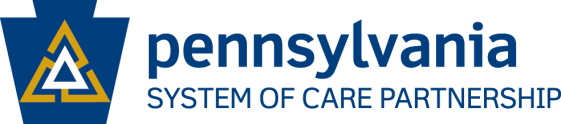 FAMILY SUPPORT GROUP QUESTIONSWhat are the goals of the group?Do you have a mission and vision?Is this group meant to be ongoing?If it has an end what change are you hoping to see?How many family members are involved?Does the group represent your target audience?Is there diversity in this group?Where do you recruit new family members?Has it been difficult to achieve the group’s goals?  How often does your group meet? Is child care available for your group meeting? How have you helped define what activities occur at the meetings?  Is this group receiving any money to support itself?  Do you do any fundraising for your group?  How is the money spent?  What barriers have you encountered in getting information about the child serving systems?  Are their obstacles that you have overcome in working with the child serving systems?  Would you like to have any technical assistance for group?  Are there problems with recruiting and keeping family members?  Do you keep track of the number of family members at each meeting?  What do you think your group needs to have to develop skills and knowledge?Crystal Karenchak					Dianna BrociousFamily Involvement Specialist				Family Involvement SpecialistPA System of Care Partnership				PA System of Care PartnershipPhone:      717-772-7628				Call/Text: 724-525-0329Call/Text: 412-260-8114					Email: pasocdianna@gmail.comEmail: karenchakcm@upmc.eduwww.pasocpartnership.org				www.pasocpartnership.org February 2016"This project, publication/report/etc. was developed [in part] under grant number SM061250 from the Substance Abuse and Mental Health Services Administration (SAMHSA), U.S. Department of Health and Human Services (HHS).  The views, policies, and opinions expressed are those of the authors and do not necessarily reflect those of SAMHSA or HHS."